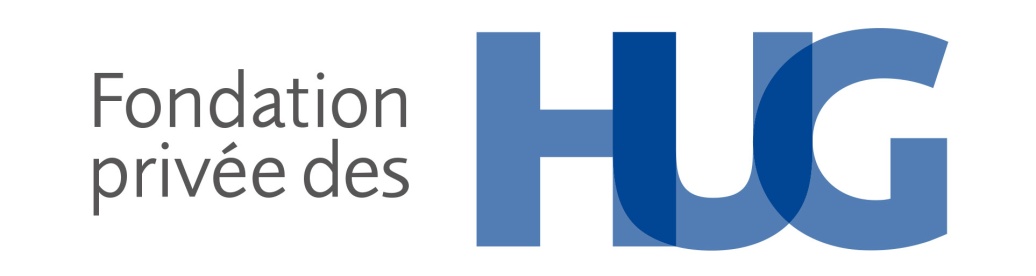 Directives d’application pour les projets de recherche orientés PATIENTS|PROCESSUS Deux bourses de CHF 200'000.- financeront des projets de recherche durant 2 ans.Définition du cadre des projets Bourse dédiée à des projets de recherche visant à l’identification des moyens les plus efficaces pour rendre, maintenir et financer des soins de la meilleure qualité possible, ainsi que les moyens pour réduire le nombre d’erreurs médicales, implémenter de nouvelles pratiques médicales et améliorer la sécurité des patients. Ces projets viseront à l’amélioration des processus de soins, des structures de soins, des issues de soins, ou des bonnes pratiques médicales.Financement sur 2 ans, par tranche de CHF 100'000, conditionnel à l’évaluation intermédiaire du projet.Un projet ne peut être soumis qu’une seule fois, sauf si les requérants sont invités à le faire par le Conseil de fondation.Conditions d’application pour les projets de recherche « PATIENTS |PROCESSUS » : Le requérant principal devra être affilié aux Hôpitaux universitaires de Genève Le projet sera piloté depuis les HUGLe requérant doit être au bénéfice d’une rémunération assurée durant toute la durée du projet. La bourse peut être utilisée pour financer du temps protégé pour un jeune chercheur.En fonction de la qualité du projet soumis, priorité sera donnée aux jeunes chercheurs.Les fonds ne pourront pas être utilisés pour financer des frais de publications, ou liés à un congrès.Agenda :Dimanche 24 mars 2024, minuit : date limite de soumission des projets Le dossier est à déposer en ligne sur le site de la Fondation: https://www.fondationhug.org/appel Mai 2024 : évaluations par Comité scientifique « PATIENTS|PROCESSUS »Mai 2024 : préavis de la direction médicale et décision du Conseil de fondationFin juin 2024 : information des lauréatsDébut du financement possible : automne 2024Financement en deux tranches de CHF 100'000.-/an. Versement de la seconde tranche conditionnel à une évaluation favorable du rapport d’activité intermédiaire sur l’avancement du projet et l’atteinte de ses objectifs. Votre dossier de candidature peut être rédigé en anglais ou en français. Il contient : Lettre de présentation du projetSignée du requérant principal du projet la mention suivante devra figurer dans ce courrier: "The applicant commits to comply with best professional practices in her/his research field". Descriptif du projet sur formulaire d’application ci-après, à compléter.Lettres de recommandation et avis : Chef du département HUG Médecin-chef de service. Celui-ci doit notamment garantir les conditions cadres permettant la réalisation du projet. Comité d’éthique si requis pour le projet. Le dossier de candidature peut être transmis, dans un premier temps sans ce document. Néanmoins, si le projet est retenu, son financement sera subordonné à l’avis favorable du comité d’éthique. Données concernant le requérant principal :Curriculum vitae au format du SNSF (https://www.snf.ch/fr/gKcnwW6aEft4bMPF/page/votre-curriculum-vitae-tout-savoir-sur-le-format-de-cv) ou de la Faculté de Médecine de l’Université de Genève (https://www.unige.ch/medecine/fr/organisation/rh/carrieres/) et liste des publications révisées par des pairs (« peer-reviewed ») pour les 5 dernières annéesListe des publications du requérant dans le domaine du projet (« peer-reviewed »). A| Application form: Project synopsisA.1 | Project title: A.2 | Team informationA.3 | Project summary, including project plan - max. 350 wordsThis description must be understandable by any scientific public. A.4 | Goals and milestones:Before the end of the first year of funding:     Example: construction of recombinant antibody, September 2024Before the end of the second year of funding:     Example: in vivo test of antibody, September 2025B| Application form: Scientific project (max. 8 pages)This description must be understandable by any scientific public. B.1 | Background, state of the art relevant to the project (max. 1 page):B.2 | Past contribution of the applicant in the research field (max. 1 page):B.3 | Specific aims for the period of requested support (max 0.5 page):B.4 |Clinical importance of the project for the patients (max. 0.5 page):B.5 | Research plan and method (max. 3 pages):B.6 | Detailed milestones: B.7 | Results expected:B.8 | Risks and feasibility, please provide feasibility data (max. 1 page)If applicable, state in what respect the planned research goals may not be reached and which alternatives may be foreseen. Outline the most risky and critical parts of the project (for example, about the recruitment rate, etc) and provide a contingency plan for risk mitigation. B.9 | References (max. 100 ref.): please mention all authors, not only the first author. C| Application form: budgetC.1| Salaries to be funded by the FoundationC.2| Equipment to be funded by the Foundation. Each budget line item must include an expense justification on the project goals supported. Quotes can be submitted separately to justify the budget.C.3| Running cost (incl. contracts with providers, investigational products, additional medical exams, data management, etc) and additional project costs (incl. consumables) to be funded by the Foundation. Each budget line item must include an expense justification on the project goals supported. Quotes can be submitted separately to justify the budget.C.4| Total budget to be funded by the FoundationC.5| Budget to be funded or funded by other sources Important information:Laureates will receive the grant annually (in 2 parts). A project evaluation is conducted prior to giving the second part of the grant, and it is only given if the evaluation results are satisfactory. The evaluation criteria will be based on goals, expected impact and milestones established on point A.4 and B.3, and also on budget utilization (point C). First payment execution: September 2024. Beginning of funds’ spending: before September 2025. All funds not used on the September 30th, 2026, will have to be reimbursed to the Foundation.Position 
(Principal investigator or co-investigator)Title (Prof., Dr.), Last name, First name, FunctionAddress (department, division, institute, country)MilestonesYear 1Year 1Year 1Year 1Year 2Year 2Year 2Year 2Example: Aim1.1xxResults expectedMonth/yearFunctionRoleFTEDuration (y and m)Year 1 (CHF)Year 2(CHF)Example: data managerAim1.1400 y 3 m40’000TOTAL BUDGET “salaries”TOTAL BUDGET “salaries”TOTAL BUDGET “salaries”TOTAL BUDGET “salaries”Detail equipment, Material of enduring valueJustification for the projectYear 1Year 2Example: CentrifugeAim2.2 (plasma preparation)1’500TOTAL BUDGET “equipment”Running cost and other costsJustification for the projectYear 1Year 2Example: Blood tubesAim 2.2.(Blood collection)2’2001’000Example: Biobank services (serothèque)Aim 2.2 & 3(Blood chemistry, serology)4’000TOTAL BUDGET “Running cost and other costs”Year 1Year 2Total budget “Salaries”Total budget “Equipment”Total budget “Running cost and other costs”TOTAL BUDGET to be funded by the foundationSources of financingTotal amount requestedAmount receivedTOTAL BUDGET OTHER SOURCES